Ахетова Ж.,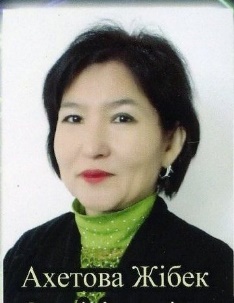   № 149 «Қызылту» орта мектебіҚызылорда облысы, Шиелі ауданы§ 55 Музыкальная душаРаздел:  Жизнь и творчествоРаздел:  Жизнь и творчествоВиды речевой деятельности на уроке:Слушание, говорение, чтение,  письмо,  использование языковых единиц.Дата: Дата: ФИО учителя:  Ахетова Ж.Класс: 5 "__АБ__" класс.Класс: 5 "__АБ__" класс.Количество присутствующих:                         отсутствующих:    Цели обучения:Цели обучения:Цели обучения: 5.С.2. - понимать значение слов бытовой и духовно – нравственной тематики 5.С.2. - понимать значение слов бытовой и духовно – нравственной тематики 5.С.2. - понимать значение слов бытовой и духовно – нравственной тематики5.Г.1. – владеть словарным запасом, включающим синонимы, антонимы, омонимы5.Г.1. – владеть словарным запасом, включающим синонимы, антонимы, омонимы5.Г.1. – владеть словарным запасом, включающим синонимы, антонимы, омонимы5.Ч.1.- понимать общее содержание текста, определяя ключевые слова и словосочетания.5.Ч.1.- понимать общее содержание текста, определяя ключевые слова и словосочетания.5.Ч.1.- понимать общее содержание текста, определяя ключевые слова и словосочетания.5.Ч.7.-извлекать необходимую информацию по предложенной теме из различных источников.5.Ч.7.-извлекать необходимую информацию по предложенной теме из различных источников.5.Ч.7.-извлекать необходимую информацию по предложенной теме из различных источников.5.П.6.-правильно писать безударные падежные окончания5.П.6.-правильно писать безударные падежные окончания5.П.6.-правильно писать безударные падежные окончания5.ИЯЕ.1.1 – образовывать падежные формы существительных, прилагательных, числительных, местоимений;5.ИЯЕ.1.1 – образовывать падежные формы существительных, прилагательных, числительных, местоимений;5.ИЯЕ.1.1 – образовывать падежные формы существительных, прилагательных, числительных, местоимений; Цели урокаВсе учащиеся смогут: разъяснять   значение ключевых слов ; объяснить содержание текста;находить ключевые слова и словосочетания;использовать в речи  антонимы по образцу;согласовывать имена прилагательные с именами существительными;Все учащиеся смогут: разъяснять   значение ключевых слов ; объяснить содержание текста;находить ключевые слова и словосочетания;использовать в речи  антонимы по образцу;согласовывать имена прилагательные с именами существительными; Цели урокаБольшинство учащихся смогут: правильно вставить падежные окончания прилагательных ; использовать в речи антонимы для описанияБольшинство учащихся смогут: правильно вставить падежные окончания прилагательных ; использовать в речи антонимы для описания Цели урокаНекоторые учащиеся смогут:дать объяснения ключевым словам, подготовить сообщения по теме из различных источниковНекоторые учащиеся смогут:дать объяснения ключевым словам, подготовить сообщения по теме из различных источниковЯзыковая цель урока:Учащиеся смогут правильно употреблять прилагательные с именами существительными,Ключевые слова и словосочетания: казахская поэзия, домбра и перо, великий композитор, кюйши, известный домбрист;Учащиеся смогут правильно употреблять прилагательные с именами существительными,Ключевые слова и словосочетания: казахская поэзия, домбра и перо, великий композитор, кюйши, известный домбрист;Предыдущее обучениеУмеют определять род имен прилагательных.  Умеют находить основную идею текста, составлять простые вопросы по тексту.Умеют определять род имен прилагательных.  Умеют находить основную идею текста, составлять простые вопросы по тексту.ЦенностиКоммуникативные способности Развитие творческого и критического мышленияответственностьКоммуникативные способности Развитие творческого и критического мышленияответственностьКритерий оцениванияГ.1- использует в речи антонимыЧ.1 -определяет ключевые слова и словосочетания; Ч.7 использует информацию по теме из различных ресурсовП.6 Соблюдает нормы правописания  безударныхпадежных окончанийГ.1- использует в речи антонимыЧ.1 -определяет ключевые слова и словосочетания; Ч.7 использует информацию по теме из различных ресурсовП.6 Соблюдает нормы правописания  безударныхпадежных окончаний